															Appendix B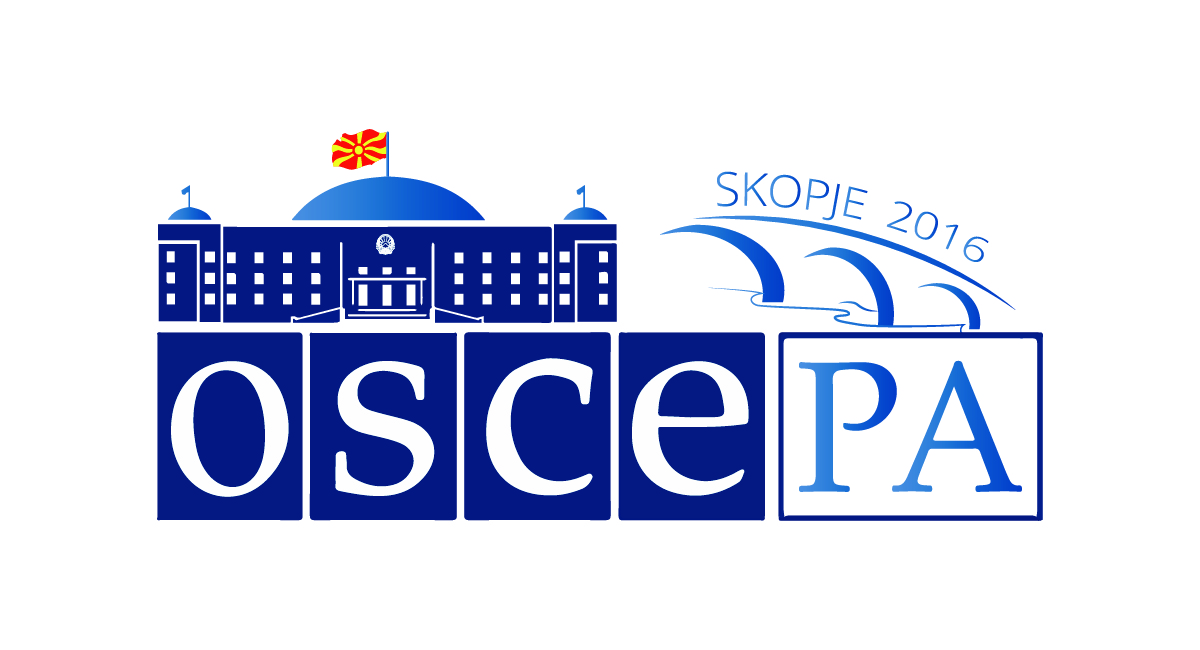 REGISTRATION FORMAutumn Meeting of OSCE Parliamentary AssemblySkopje, 29 September – 2 October 2016Each delegation is kindly asked to complete this form and return it no later than 26 August 2016 to:Delegation registrationDelegation registrationDate: _____________________________________   Signature: __________________________________Ms. Odile Lelarge Fax: (+45) 33 37 80 30E-Mail: odile@oscepa.dkMs. Biljana OgnenovskaFax: (+389) 2 3135 401 E-mail: b.ognenovska@sobranie.mk Country or organization : Contact Person :Telephone :Fax :E-mail :Hotel in  Skopje:Last name, First name, Mr./ Ms.Title(s)Speaker of the Parliament, Vice-President, Head / Member of delegation, Secretary of delegation, etc…Standing Committee(x)Accompaniedby :ArrivaldateTimeFlightN°Depart.dateTimeFlightN°Last name, First name, Mr./ Ms.Title(s)Speaker of the Parliament, Vice-President, Head / Member of delegation, Secretary of delegation, etc…Standing Committee(x)Accompaniedby :ArrivaldateTimeFlightN°Depart.dateTimeFlightN°